Rubric for Assessing Academic and Professional Behaviors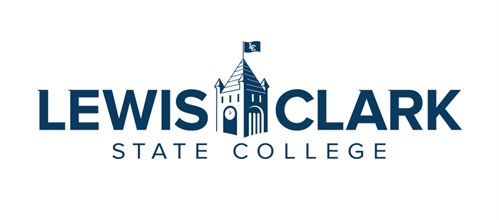 
Students must demonstrate the ability to maintain scores of 3 or 4 in each of the 16 professional behavior areas listed below to be considered for admission into the social work program.Please list the class(s) in which you taught this student: 				Instructor’s Signature: 		                      Date: (Typed or digital signature will be accepted)Student’s Printed Name: 		Student’s Signature: 			 Date:                                                (Typed or digital signature will be accepted)(Adapted from the Tarleton State University Social Work Program Fall 2013, Updated Spring 2020)Student’s Name:Academic and Professional BehaviorsUnacceptable(1)Needs Improvement(2)Acceptable(3)Outstanding(4)ScoreAcademic presence: Student has missed 20% or more of total class time or online discussions and meetingsStudent misses classes or is absent from online obligations for reasons unrelated to allowable emergencies such as convenience; and/or student has skipped one class to do work for another classStudent attends all classes or meetings and maintains an online presence except in truly rare or unusual circumstances that are considered excusable by the professorStudent attends all classes or meetings and maintains an online presence at all timesComments:Comments:Comments:Comments:Comments:Comments:ReliabilityStudent has been late to class or left early from class 3 or more times in a semester; often misses online obligations without explanation; and assignments are often late or missingStudent has occasionally been late to class or left early from class or has missed online obligations, and has late assignments no more than once per semesterStudent is on time to class and stays until the end, maintains a consistent online presence and hands in assignments on time except in truly rare or unusual circumstances Student is always on time and stays until the end of class, hands in assignments on time and reliably maintains an online presenceComments:Comments:Comments:Comments:Comments:Comments:Communication: Maintains efficient communication with professorStudent does not usually contact the instructor to inform of tardiness or absence from class and/or provides no reason for absencesStudent contacts the professor to inform of tardiness or absence, but does it after already missing a class or meetingStudent contacts the professor prior to the beginning of class most times (at least 90%) to inform of tardiness or absence. In the very rare instances when this is not done prior, the student contacts the professor immediately afterStudent always contacts the professor prior to the beginning of class to inform of anticipated tardiness, illness, etc., except in true emergencies, and then contact the professor immediately thereafter.Comments: Comments: Comments: Comments: Comments: Comments: Respect: Demonstrates respect and support in relationshipsStudent is frequently disrespectful to and non-supportive of classmates, staff, and/or facultyStudent is occasionally disrespectful to and non-supportive of classmates, staff, and/or facultyStudent is usually respectful to and supportive of classmates, staff, and/or facultyStudent is always respectful to and supportive of classmates, staff, and/or facultyComments:Comments:Comments:Comments:Comments:Comments:Self-Awareness: Demonstrates self-awarenessStudent rarely shows self-awareness about the impact of verbal and non-verbal communicationsStudent only occasionally shows self-awareness about the impact of verbal and non-verbal communicationsStudent almost always maintains a high level of self-awareness about the impact of verbal and non-verbal communicationsStudent always maintains a high level of self-awareness about the impact of verbal and non-verbal communicationsComments:Comments:Comments:Comments:Comments:Comments:Diversity Awareness: Demonstrates awareness and responsiveness to diversityStudent’s classroom or student-related interactions rarely reflect respect for and appreciation of diverse opinions, experiences, and/or peopleStudent only occasionally reflects respect for and appreciation of diverse opinions, experiences, and/or people in the classroom or during student-related interactionsStudent’s classroom or student-related interactions almost always reflect respect for and appreciation of diverse opinions, experiences, and/or peopleStudent’s classroom or student-related interactions always reflect respect for and appreciation of diverse opinions, experiences, and/or peopleComments:Comments:Comments:Comments:Comments:Comments:Collegiality: Demonstrates collegiality and collaborative interactionsStudent has not demonstrated collaborative skills in work with others and/or student has poor relationships with classmates or others involved in student learningStudent is reluctant to collaborate with others and/or struggles with maintaining positive relationshipsStudent almost always works collaboratively with team members and/or student almost always engages positively with othersStudent always works collaboratively with team members and/or student always engages positively with othersComments:Comments:Comments:Comments:Comments:Comments:Oral Expression: Strives for a high level of oral expressionStudent consistently gets feedback from instructor that oral expression is unprofessional and does not make efforts to correctStudent frequently gets feedback from instructor that oral expression is unprofessional and rarely makes adjustments and/or efforts to correctStudent frequently displays appropriate oral expression and, when necessary, makes clear effort to correct errors when provided feedbackStudent consistently displays appropriate and professional oral expressionComments:Comments:Comments:Comments:Comments:Comments:Written Expression: Strives for a high level of written expressionStudent consistently gets feedback from instructors that written expression is unacceptable or unprofessional and/or grades on papers are reduced significantly because of writingStudent’s written work lacks clarity and has some errors and/or grades on papers are reduced somewhat because of writingStudent almost always expresses ideas or concepts clearly, with very few errors; and/or grades on papers are reduced only slightly because of writingStudent always expresses ideas or concepts clearly, with an absence of errors and/or  grades on papers are reduced minimally because of writingComments:Comments:Comments:Comments:Comments:Comments:Initiative & Reliability: Demonstrates initiative, reliability, and dependabilityStudent rarely takes initiative to plan and complete work in a timely manner and/or student rarely submits assignments on timeStudent only occasionally takes initiative to plan and complete work in a timely manner, as a result coming to class minimally preparedStudent almost always takes initiative to plan and complete work in a timely manner and/or almost always submits assignments on timeStudent always take initiative to plan and complete work in a timely manner and/or always submits work on timeComments:Comments:Comments:Comments:Comments:Comments:Responsiveness to Feedback: Demonstrates evidence of motivation to improve selfStudent has not demonstrated receptiveness to suggestions and feedback from others and, therefore, makes no effort to adjust performance accordinglyStudent is usually receptive to suggestions and feedback, but does not adjust performance accordinglyStudent is almost always receptive to suggestions or feedback and adjusts performance accordinglyStudent is always receptive to suggestions or feedback from others, and adjusts performance accordinglyComments:Comments:Comments:Comments:Comments:Comments:Compliance with Academic and Professional Requirements: Demonstrates compliance with the academic and professional conduct policy in the College and Social Work Program Student Handbook and Field Education ManualStudent demonstrates significant problems in complying with the College and/or Social Work Program requirementsStudent only moderately demonstrates compliance with the College and/or Social Work Program requirementsStudent almost always demonstrates compliance with the College and/or Social Work Program requirementsStudent consistently demonstrates compliance with the College and/or Social Work Program requirementsComments:Comments:Comments:Comments:Comments:Comments:Compliance with the NASW Code of Ethics: Demonstrates compliance with the Code of Ethics in its entiretyStudent is consistently non-compliant with one or more components of the Code of EthicsStudent is only moderately compliant with the components of the Code of EthicsStudent is almost always compliant with the Code of Ethics in its entiretyStudent consistently demonstrates compliance with the Code of Ethics in its entiretyComments:Comments:Comments:Comments:Comments:Comments:Responsiveness to Communication: Uses departmental communicationsStudent never checks or responds to email from fellow group mates or the professorStudent rarely checks or responds to emails sent by fellow group mates or the professorStudent is usually consistent in checking email and promptly responds to correspondence from classmates and the professorStudent always checks email and is always prompt to respond to correspondence from classmates and the professorComments:Comments:Comments:Comments:Comments:Comments:Professional Appearance: Displays professional appearance in face to face classes/online videos that does not interfere with professional relationships/responsibilities.Student’s professional attire and presentation is consistently inappropriate for professional and classroom settingsStudent’s professional attire and presentation is frequently inappropriate for professional and classroom settingsStudent’s appearance is routinely appropriate for classroom and professional settingsStudent’s appearance is consistently appropriate for classroom and professional settingsComments:Comments:Comments:Comments:Comments:Comments:Conceptual Understanding: Demonstrates ability to understand and integrate concepts and theory to practice.Student frequently struggles in understanding and/or integrating concepts and theory to practiceStudent sometimes struggles in understanding and/or integrating concepts and theory to practiceStudent routinely understands and/or integrates concepts and theory to practiceStudent consistently understands and/or integrates concepts and theory to practiceComments:Comments:Comments:Comments:Comments:Comments:Rubric Total Score